AGENȚIA PENTRU PROTECȚIA MEDIULUI CLUJ 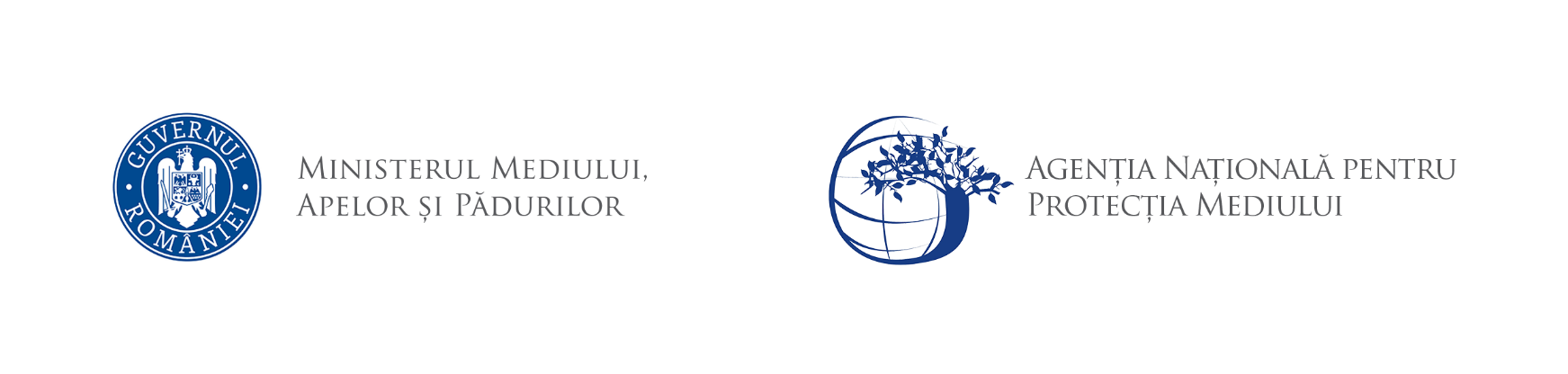 DECIZIA ETAPEI DE ÎNCADRARENr. draft din 16.05.2024Ca urmare a solicitării de emitere a acordului de mediu adresate de PRIMĂRIA MUNICIPIUL CLUJ-NAPOCA, cu sediul/domiciliul în municipiul Cluj-Napoca, str. Moților, nr. 1-3, județul Cluj, înregistrată la APM Cluj cu nr. 25302/04.12.2023, în baza:Legii nr. 292/2008 privind evaluarea impactului anumitor proiecte publice şi private asupra mediului, cu modificările şi completările şi ulterioare;Ordonanţei de Urgenţă a Guvernului nr. 57/2007 privind regimul ariilor naturale protejate, conservarea habitatelor naturale, a florei şi faunei sǎlbatice, aprobată prin Legea nr. 49/2011, cu modificările și completările ulterioare, Prevederilor art. 48 din Legea apelor nr. 107/1996, cu modificarile si completarile ulterioare;Agentia Pentru Protectia Mediului Cluj decide, ca urmare a completărilor depuse cu nr. 147/05.01.2024, nr. 1071/19.01.2024, nr. 1863/30.01.2024, nr. 2178/02.02.2024, nr. 2245/05.02.2024, nr. 2442/06.02.2024, nr. 2426/06.02.2024, nr. 4222/22.02.2024, nr. 4440/26.02.2024, nr. 6843/19.03.2024, nr. 7920/29.03.2024, nr. 8113/02.2024, nr. 8199/03.04.2024, nr. 7924/29.03.2024, nr. 8974/11.04.2024, nr. 9187/15.04.2024, nr. 9472/18.04.2024, nr. 10.05.2024  și nr. 11273 din 15.05.2024  și a consultărilor desfăşurate în cadrul şedinţei Comisiei de Analiză Tehnică din data de 16.04.2024, că proiectul „Amenajarea și regenerarea culoarului Canalului Morii și a zonelor limitrofe pe tronsonul cuprins între străzile Buftea și București și crearea unui culoar de mobilitate sustenabilă prin amenajarea în baza conceptului walkable and smart-city a străzilor Onisifor Ghibu și Nicolae Cristea” propus a fi amplasat în municipiul Cluj-Napoca, str. Nicolae Cristea, Onisifor Ghibu, Gorunului, Iazului, Canalul Morii, zonele limitrofe, județul Cluj, nu se supune evaluării impactului asupra mediului și nu se supune evaluării SEICA.    Justificarea prezentei decizii:I. Motivele pe baza carora s-a stabilit neefectuarea evaluarii impactului asupra mediului:a) proiectul se incadreaza in prevederile Legii nr. 292/2018 privind evaluarea impactului anumitor proiecte publice şi private asupra mediului, fiind încadrat în anexa nr. 2, la punctul  13. a) „Orice modificări sau extinderi, altele decât cele prevăzute la pct. 24 din anexa nr. 1, ale proiectelor prevăzute în anexa nr. 1 sau în prezenta anexă, deja autorizate, executate sau în curs de a fi executate, care pot avea efecte semnificative negative asupra mediului.”,  în categoria proiectelor cu potenţial impact asupra mediului, pentru care trebuie stabilită necesitatea efectuării impactului asupra mediului.b) Proiectul se încadrează în reglementările PUG aprobat cu HCL nr. 493/22.12.2014:Conform Certificatului de Urbanism nr. 3136/08.12.2022, emis de Primăria municipiului Cluj-Napoca:Imobilele sunt situate în intravilanul, fiind înscris în proprietatea municipiului, parțial în interiorul și parțial în afara perimetrului de protecție a valorilor istorice și arhitectural-urbanistice; destinație: proprietate privată și domeniu public; folosința actuală: circulații auto și pietonale, spații verzi, alte amenajări;regimul tehnic: suprafață de 26692,54 mp.c) la evaluarea proiectului au fost luate în considerare criteriile prevăzute în Anexa nr.3 din Legea nr. 292/2018 privind evaluarea impactului anumitor proiecte publice şi private asupra mediului;d) realizarea şi utilizarea investiţiei propuse nu prevede utilizarea de substanţe toxice sau periculoase şi nu implică generarea de emisii semnificative în mediu;e) prin soluţiile constructive adoptate şi prin modul de operare se propun măsuri pentru protecţia factorilor de mediu;f) sunt prevăzute măsuri pentru gestionarea corespunzătoare a deşeurilor generate în perioada de realizare/funcţionare; deşeurile generate atât în faza de execuţie cât şi în perioada de funcţionare a proiectului vor fi în cantităţi reduse si se vor elimina cu firma autorizata;g) proiectul este de amploare redusă;h) nu sunt afectate zone de pădure sau cu folosință specială (spațiu verde);i) amplasamentul nu este situat în interiorul sau vecinătatea niciunei arii naturale protejate;j) pe parcursul derulării procedurii nu au fost formulate observații din partea publicului referitoare la realizarea protectului.k) propunerea a fost aprobată anterior de APM Cluj la faza de PUZ, fiind emisă Decizia etapei de încadrare SEA nr. 38/29.02.2024.II. Motivele pe baza cărora s-a stabilit neefectuarea evaluării adecvate:a) amplasamentul nu intră sub incidenţa art. 28 din Ordonanţa de urgenţă a Guvernului nr. 57/2007 privind regimul ariilor naturale protejate, conservarea habitatelor naturale, a florei şi faunei sălbatice, aprobată cu modificări şi completări prin Legea nr. 49/2011, cu modificările şi completările ulterioare;III. Motivele pe baza cărora s-a stabilit neefectuarea evaluării impactului asupra corpurilor de apă:a) proiectul propus intră sub incidenta prevederilor art.48 si 54 din Legea apelor nr. 107/1996, cu modificarile si completarile ulterioare;b) Conform deciziei nr. 299/CJ din 23.02.2023, emisă de ANAR, ABA Someș-Tisa - SGA Cluj, pentru proiectul propus nu este necesară elaborarea SEICA, întrucât lucrările vor fi cu impact local pe perioada desfășurării lucrărilor asupra corpului de apă artificial Canalul Morii – Cluj-Napoca. IV. Caracteristicile proiectuluiSuprafața care face obiectul investiției aparține proprietății publice a Municipiului Cluj-Napoca și este amplasată în intravilanul localității. Zona propusă a fi studiată este localizată în intravilanul municipiului Cluj-Napoca, în cartierul Mărăşti, este delimitată imobilele cuprinzând strada Onisifor Ghibu, strada Nicolae Cristea, strada Gorunului si strada Iazului.Prin modernizarea strazilor care fac obiectul prezentului proiect, se urmareste creearea unui coridor de mobilitate sustenabilă, în baza conceptului walkable and smart-city pe teritoriul administrativ al orasului Cluj-Napoca, judetul Cluj care va avea drept scop imbunatatirea caracteristicilor geometrice in plan si spatiu, sistematizarea strazilor pe toata latimea frontului stradal, amenajarea acceselor, trotuarelor, aleilor, locurilor de parcare, pistelor de ciclisti, zonelor verzi si amenajarea dispozitivelor de colectare si evacuare a apelor de suprafata.Caracteristici:Profil longitudinalScenariul 1 (Opțiunea 1)/Scenariul 2 (Opțiunea 2)La proiectarea profilului longitudinal s-a urmărit respectarea STAS 863/85. Profilul longitudinal respectă: pasul minim de proiectare corespunzător vitezei de proiectare, raze de racordare in plan vertical și declivitatea minima si maxima.Prin proiect se va urmari realizarea unor declivitati care sa asigure scurgerea si evacuarea rapida a apelor pluviale de pe carosabil, iar pe zonele de debleu, linia rosie va fi stabilita astfel incat sa minimizeze si problemele provocate de depunerile de zapada pe timp de iarna.Caracteristici principale ale traseului in profil longitudinal:declivitate minima pmin= 0.25 %declivitate maxima pmax= 5.00%Profil transversalProfilul transversal al drumului s-a proiectat preponderent cu dever unic combinat cu tronsoane cu profil acoperis. Profilul transversal a carosabilului proiectat va fi de tip acoperis sau panta unica.Caracteristici principale ale solutiei proiectate in profil transversal:Strada Onisifor Ghibulatimea zonei carosabile: Bc =  3.00 m;latimea pistei de biciclisti: Bp =  1.50m;latime trotuare: min. 1.50mlatime parcare longitudinala incarcare electrica : 2.50m x 5.75mlatime parcare longitudinala: 2.50m x 6.00mpanta transversala parte carosabila 2.00%panta transversala a zonelor pietonale 2.50%Strada Nicolae Cristealatimea zonei carosabile: Bc =  3.00m;latimea pistei de biciclisti: Bp=  1.50m;latime trotuare: min. 2.00mlatime parcare longitudinala incarcare electrica : 2.30m x 5.75mlatime parcare longitudinala: 2.30m x 5.75mpanta transversala parte carosabila 2.50%panta transversala a zonelor pietonale 2.00%Strada Gorunuluilatimea zonei carosabile: Bc =  3.00 m;latimea pistei de biciclisti: Bp=  1.50m;latime trotuare: min. 2.00mlatime parcare longitudinala incarcare electrica : 2.50m x 5.75mlatime parcare longitudinala: 2.50m x 5.70mpanta transversala parte carosabila 2.50%panta transversala a zonelor pietonale 2.00%Strada Iazuluilatimea zonei carosabile: Bc =  3.00 m;latimea pistei de biciclisti: Bp=  1.50m;latime trotuare: min. 1.30mlatime parcare longitudinala incarcare electrica : 2.50m x 5.75mlatime parcare longitudinala: 2.50m x 5.70mlatime parcare transversala: 2.90m x 5.50mpanta transversala parte carosabila 2.50%panta transversala a zonelor pietonale 2.00%Structura rutieraScenariul 1 (Opțiunea 1)Structura rutiera prevazuta pe intregul proiect are urmatoarea alcatuire:Structura Rutiera Noua SRN1:Strat inferior de fundatie din balast, h = 30 cm Strat superior de fundatie din piatra sparta amestec optimal, h = 20 cm Strat de baza din anrobat bituminos AB31.5, h = 10 cmStrat de legatura din beton asfaltic deschis BAD 22.4, h = 6 cmStrat de uzura din mixtura asfaltica stabilizata MAS16, h = 4 cmStructura Rutiera Noua SRN2:Strat inferior de fundatie din balast, h = 30 cm Strat superior de fundatie din piatra sparta amestec optimal, h = 20 cm Strat de legatura din beton asfaltic deschis BAD 22.4, h = 6 cmStrat de uzura din mixtura asfaltica stabilizata MAS16, h = 4 cmStructura Trotuar ST1:Strat inferior de fundatie din balast, h = 20 cm Strat superior de fundatie din balast stabilizat, h = 15 cmStrat de uzura din mixtura asfaltica stabilizata MAS8, h = 4 cmStructura trotuar ST2:Strat inferior de fundatie din balast, h = 20 cm Strat superior de fundatie din balast stabilizat, h = 15 cm Strat de poza din sapa uscata (ciment/nisip=1/3), h = 4 cmStrat de uzura din pavaj din piatra naturala, h = 10 cmScenariul 2 (Opțiunea 2)Structura Rutiera Noua SRN1:Strat inferior de fundatie din balast, h = 30 cm Strat superior de fundatie din balast stabilizat, h = 20 cm Strat de baza din anrobat bituminos AB31.5, h = 10 cmStrat de legatura din beton asfaltic deschis BAD 22.4, h = 6 cmStrat de uzura din mixtura asfaltica stabilizata MAS16, h = 4 cmStructura Rutiera Noua SRN2:Strat inferior de fundatie din balast, h = 30 cm Strat superior de fundatie din balast stabilizat, h = 20 cm Strat de legatura din beton asfaltic deschis BAD 22.4, h = 6 cmStrat de uzura din mixtura asfaltica stabilizata MAS16, h = 4 cmStructura trotuar ST1:Strat inferior de fundatie din balast, h = 20 cm Strat superior de fundatie din balast stabilizat, h = 15 cm Strat de poza din sapa uscata (ciment/nisip=1/3), h = 4 cmStrat de uzura din pavaj din piatra naturala, h = 10 cmAmenajare accese la proprietatiScenariul 1 (Opțiunea 1)/Scenariul 2 (Opțiunea 2)O mare parte din accesele la proprietati se afla intr-o stare necorespunzatoare astfel incat se vor amenaja accese noi pe amplasamentul acceselor existente, avandu-se in vedere facilitarea accesului riveranilor.Structura acceselor va fi realizat din:Structura Acces - ST1Strat inferior de fundatie din balast, h = 20 cm Strat superior de fundatie din balast stabilizat, h = 15 cm Strat de uzura din mixtura asfaltica stabilizata MAS8, h = 4 cmStructura Acces - ST2:Strat inferior de fundatie din balast, h = 20 cm Strat superior de fundatie din balast stabilizat, h = 15 cm Strat de poza din sapa uscata (ciment/nisip=1/3), h = 4 cmStrat de uzura din pavaj din piatra naturala, h = 10 cmAmenajarea trotuarelorScenariul 1 (Opțiunea 1)/Scenariul 2 (Opțiunea 2)Trotuarele se amenajeaza pe ambele parti ale strazilor, incadrandu-se in limita de cadastru a proprietatii publice a judetului. Declivitatea trotuarelor este de 2.0% spre carosabil.Pentru pavarea suprafețelor dedicate pietonilor vor fi utilizate roci locale de înaltă duritate (feldspat sau andezit) precum și inserții de labradorit și granit, toate în forme fasonate și suprafețe / muchii prelucrate prin fiamare sau buciardare.Trotuarele vor fi incadrate de borduri de piatra naturala avand dimensiuni 10x15x100 asezate pe o fundatie din beton de ciment cu clasa C16/20, de 17x12, care vor fi prevazute si in zona intersectiilor. In zonele in care trotuarele sunt amplasate in vecinatatea partii carosabile, acestea sunt delimitate prin bordura de piatra naturala cu dimensiunile 20x25x50, cu muchii prelucrate rotunjit spre partea carosabila, asezate pe o fundatie din beton de ciment cu clasa C16/20, de 15x30, care va fi prevazuta si in zona trecerilor de pietoni si a intersectiilor in care se realizeaza continuitatea bordurii de aceasta dimensiune, conform planului de situatie. Latimea minima a trotuarelor va fi de 1.50 m.Structura trotuarului va fi realizată din:Structura Trotuar ST1:	Strat inferior de fundatie din balast, h = 20 cm 	Strat superior de fundatie din balast stabilizat, h = 15 cm 	Strat de uzura din mixtura asfaltica stabilizata MAS8, h = 4 cmStructura trotuar ST2:	Strat inferior de fundatie din balast, h = 20 cm 	Strat superior de fundatie din balast stabilizat, h = 15 cm 	Strat de poza din sapa uscata (ciment/nisip=1/3), h = 4 cm	Strat de uzura din pavaj din piatra naturala, h = 10 cmAmenajarea pistelor de bicicleteScenariul 1 (Opțiunea 1)/Scenariul 2 (Opțiunea 2)Au fost amenajate piste de biciclete pe un singur sens de mers. Lungimea totala a pistelor de cicilisti va fi de 1.234 m. Latimea pistelor de ciclisti va fi de 1.50m. Structura pistelor de ciclisti va fi dupa cum urmeaza:Structura pista biciclete SPC1Strat inferior de fundatie de balast, h = 30 cm Strat superior de fundatie din piatra sparta amestec optimal,  h = 20 cm Strat de baza din anrobat bituminos AB31.5,  h = 10 cm Strat de legatura din beton asfaltic deschid BAD22.4,  h = 6 cm Strat de uzura din mixtura asfaltica stabilizata MAS16, h =4 cmStructura pista biciclete SPC2Strat inferior de fundatie de balast, h = 30 cm Strat superior de fundatie din piatra sparta amestec optimal,  h = 20 cm Strat de legatura din beton asfaltic deschid BAD22.4,  h = 6 cm Strat de uzura din mixtura asfaltica stabilizata MAS16, h =4 cmAmenajare statii de autobuz si parcariScenariul 1 (Opțiunea 1)/Scenariul 2 (Opțiunea 2)Staţiile de autobuz (1 buc.) se vor amenaja in afara carosabilului, in spatii special amenajate, prevazute cu alveole proprii si cu structura rutiera noua. Spatiile destinate parcarii autovehiculelor se vor amenaja in afara carosabilului, in locuri special amenajate. Acestea s-au amenajat ca parcari longitudinale si transversale. Forma si dimensiunile fiecarei parcari s-au adaptat la teren in functie de amplasament.Amenajari hidrotehniceScenariul 1 (Opțiunea 1)/Scenariul 2 (Opțiunea 2)Se propune realizarea unui pod (lungime de 14,6 m) nou pe str. Gorunului, care va asigura desfășurarea traficului. Detaliile tehnice ale podului se regăsesc în Avizul de gospodărire a apelor nr. xx din xx. 05.2024. Proiectul propune, de asemenea, amenajarea albiei, realizându-se lucrări de îndepărtare a depunerilor aluvionare și a vegetației  atât în amonte, cât și în aval. Zidurile existente ale canalului se vor proteja.Vor fi realizate tronsoane de canalizare pluvială, rețeaua având o lungime totală de 1785 m. Siguranta circulatieiScenariul 1 (Opțiunea 1)/Scenariul 2 (Opțiunea 2)Pentru asigurarea siguranţei in trafic se vor prevedea indicatoare și semnalizare orizontală.Montarea indicatoarelor se va face pe stâlpi sau pe console si portale rutiere acolo unde acest lucru se impune.Amenajarea intersectiilorScenariul 1 (Opțiunea 1)/Scenariul 2 (Opțiunea 2)Intersectia strazii Onisifor Ghibu cu strada Paris: strada Onisifor Ghibu incepe din intersectia de tip „T” cu strada Paris. Intersectia strazii Onisifor Ghibu cu strazile Gheorghe Lazar si Scortarilor: strada Onisifor Ghibu se finalizeaza in intersectia de tip sens giratoriu cu strazile Gheorghe Lazar si Scortarilor. Intersectia strazii Nicolae Cristea cu strazile Paris si Nicolae Balcescu: strada Nicolae Cristea incepe din intersectia de tip cruce cu strazile Paris si Nicolae Balcescu. Intersectia strazii Nicolae Cristea cu strada Gheorghe Lazar: strada Nicolae Cristea se finalizeaza la intersectia tip „T” cu strada Gheorghe Lazar. Intersectia strazii Gorunului cu strazile Scortarilor si Buftea: strada Gorunului se finalizeaza la intersectia de tip cruce cu strazile Scortarilor si Buftea. Intersectia strazii Iazului cu strazile Scortarilor, Crinului si Ciocarliei: strada Iazului se finalizeazala intersectia de tip cruce cu strazile Scortarilor, Crinului si Ciocarliei.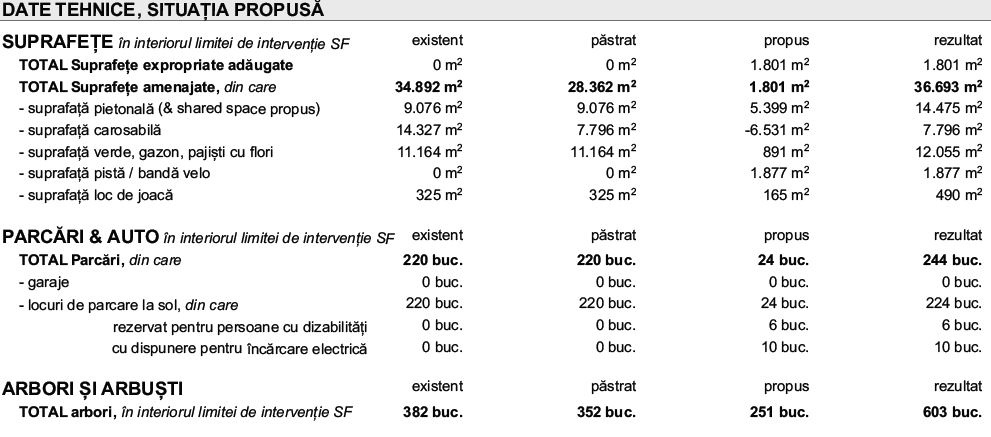 V. Măsurile și condiţiile de realizare a proiectului pentru evitarea sau prevenirea eventualelor efecte negative semnificative asupra mediului:a) în cadrul organizării de şantier, precum şi pe durata execuţiei lucrărilor se vor lua toate măsurile necesare pentru evitarea poluării factorilor de mediu sau prejudicierea stării de sănătate sau confort a populaţiei, fiind obligatoriu să se respecte normele, standardele şi legislaţia privind protecţia mediului, în vigoare;b) se vor utiliza exclusiv terenurile stabilite prin proiect pentru amplasarea organizărilor de şantier şi depozitarea materialelor de construcţie şi a deşeurilor rezultate din activităţile de construire în limita terenului deţinut de titular; lucrările de organizare de şantier şi de execuţie nu trebuie să afecteze terenurile adiacente; toate amenajările propuse se vor realiza fără afectarea proprietăţilor private; se vor delimita zonele de lucru astfel încât să se prevină/mimizeze distrugerea suprafeţelor vegetale din vecinătatea obiectivului; se interzice tăierea de arbori de pe amplasament sau din apropierea lui; se vor marca corespunzător, cu panouri de protecţie, terenurile ocupate temporar de organizarea de şantier sau afectate de lucrări temporare (excavări, săpături de şanţ, etc.); se vor lua toate măsurile pentru asigurarea acceselor auto şi pietonale pentru locuitorii din zonă; în timpul lucrărilor se va asigura circulaţia nestănjenită pe drumurile publice;c) materialele de construcții vor fi aduse progresiv pe măsură ce lucrările avansează și în funcție de solicitări; depozitarea materialelor/utilajelor se va face numai în locuri special amenajate (suprafeţe izolate/impermeabilizate corespunzător) cu luarea tuturor măsurilor pentru asigurarea protecţiei factorilor de mediu; se vor amenaja spaţii pentru stocarea temporară a deşeurilor rezultate din lucrările de construcţie; d) se va asigura colectarea selectivă şi controlată a deşeurilor rezultate şi eliminarea/ valorificarea lor prin firme autorizate şi specializate, pe bază de contracte ferme încheiate cu acestea fiind intezisă depozitarea lor în mod neorganizat pe sol; se va asigura transportul şi manipularea materialelor de construcţie pentru evitarea pierderilor din utilajele de transport;e) se vor folosi mijloace de transport şi utilaje performante care nu produc pierderi accidentale de substanţe poluante care pot afecta direct sau indirect calitatea solului şi a apelor subterane în timpul funcţionării şi care nu generează zgomot peste limitele admise; se vor opri motoarele, utilajele pe durata pauzelor pentru diminuarea poluării aerului şi fonice; efectuarea operaţiilor de întreţinere a utilajelor se va executa doar în spaţii special amenajate;f) executantul lucrărilor are obligaţia să aibă în dotare atât materiale absorbante şi substanţe neutralizatoare, cât şi recipienţi adecvaţi pentru depozitarea temporară a deşeurilor rezultate, pentru a putea asigura o intervenţie rapidă în caz de poluare accidentală (pierderi de carburanţi/lubrefianţi, etc);g) pe căile de acces se va rula cu viteză scăzută pentru a se evita ridicarea prafului şi producera suplimentară de zgomot etc.; se va evita desfăşurarea lucrărilor cu emisii de praf în perioade cu vânt puternic; în perioadele de trafic intens (transport materiale, etc.), în condiţii meteo de uscǎciune, căile de acces se vor stropi în vederea reducerii antrenării de particule în suspensie;h) la ieşirea din zona lucrărilor se va asigura curăţarea roţilor autovehiculelor pentru evitarea antrenării pământului/noroiului pe şosea;i) pe perioada de realizare a luvrărilor se vor lua măsuri pentru evitarea accidentării populației, prin:Marcarea corespunzătoare a lucărărilor periculoase;Protejarea/supravegherea utilajelor menținute în zona lucrărilor;j) la finalizarea proiectului zonele afectate temporar de lucrări vor fi refăcute la starea iniţială; k) se vor respecta condițiile și prevederile tuturor avizelor emise de alte autorități. l)  se vor respecta condițiile Avizului de Gospodărire a apelor nr. xx din xx.xx.2024, emis de ABA Someș-Tisa:Proiectantul este responsabil pentru calculele hidraulice privind dimensionarea secțiunii de curgere în zona podului.Prezentul aviz nu exclude obligația solicitării și obținerii și a celorlalte avize/acorduri legale necesare realizării investiției.Înainte de începerea execuției lucrărilor se vor prezenta la SGA Cluj următoarele documente întocmite pentru perioada de execuție: Planul de prevenire și combatere a poluărilor accidentare, Planul de apărare împotriva inundațiilor și fenomenelor meteorologice periculoase, precum și a graficului de execuție a lucrărilor. Se interzice evacuarea de ape uzate, deșeuri și alte substanțe poluante în apele de suprafață sau subterane.În perioada de execuție a lucrărilor se vor lua toate măsurile care se impun pentru protecția factorilor de mediu, a zonelor apropiate, luându-se măsuri de prevenire și combatere a poluărilor accidentale, în special cu produse petroliere ca urmare a exploatării utilajelor tehnologice; în cazul producerii unei poluări accidentale întreaga răspundere din punct de vedere al depoluării zonei și suportării eventualelor costuri revine beneficiarului.Beneficiarul și proiectantul vor urmări îndeaproape executarea lucrărilor prevăzute în documentația tehnică de fundamentare, beneficiarului revenindu-i obligația să anunțe orice modificare față de aviz cu o săptămână înainte de producerea acesteia.Se interzice depozitarea deșeurilor de construcții, a materialelor și staționarea utilajelor în albia cursurilor de apă.Este interzisă degradarea albiei și malurilor, precum și a lucrărilor hidrotehnice existente pe parcursul execuției și exploatării. Se vor lua toate măsurile necesare pentru apărarea obiectivelor socio-economice și terenurilor riverane împotriva inundațiilor, atât pe parcursul execuției, cât și pe parcursul exploatării.Materialul solid rezultat în urma lucrărilor pregătitoare va fi depozitat în afara zonei de lucru, fără a afecta amplasamentul altor lucrări ce urmează a se executa în zonă și scurgerea liberă a apelor de suprafață.Utilajele folosite la realizarea lucrărilor, la terminarea programului de lucru, vor fi scoase în afara zonei inundabile.La terminarea lucrărilor se vor dezafecta și reda folosinței inițiale terenul ocupat cu drumurile de acces și platformele de lucru.În cazul producerii unor daune de orice fel riveranilor, beneficiarul va suporta integral chltuielile generate de remedierea acestora. Beneficiarul va anunța, în scris, SGA Cluj, cu zece zile înainte, data începerii lucrărilor. Recepția finală a lucrărilor se va face în prezența delegatului SGA Cluj.Pe perioada execuției lucrărilor de investiții la acest obiectiv, se interzice extracția de nisipuri și pietrișuri din albia cursurilor de apă, fără avizul și autorizația de gospodărire a apelor emise de autorizatea teritorială de gospodărire a apelor.Lucrările proiectate se vor corela funcțional sub aspect hidrotehnic cu lucrările existente sau programate în zonă. Lucrările Vor fi astfel execuate încât să asigure conectivitatea lungitudinală și să nu diminueze capacitate de transport a albiei. În cazul schimbării soluției prezentate în documentația tehnică, se vor solicita avizul de gospodărire a apelor modificator conform prevederilor Ordinului MAP nr. 828/2019.Beneficiarul va informa, în ziarul local, publicul privind intenția sa referitoare la investiția propusă, conform Prevederilor Ordinuui nr. 1044/2005.Prezentul aviz nu se referă la stabilitatea și rezistența lucrărilor propuse și nici la calitatea materialelor prevăzute în cadrul lucrărilor. m) Luând în considerare zona de protecție a stației de monitorizare CJ2 care aparține Agenției pentru Protecția Mediului, titularul este obligat să respecte următoarele măsuri generale de prevenire/reducere a emisiilor de particule în suspensie, a emisiilor de poluanți specifici rezultate din funcționarea utilajelor și a autovehiculelor de transport pe perioada realizării lucrărilor de construcții, astfel încât reprezentativitatea datelor de calitate a aerului înconjurător să nu fie afectată:Amplasarea ecranelor de protecție confecționate din materiale speciale, absorbante pentru praf;Amplasarea organizării de șantier la distanță cât mai mare de stație;Stropirea șantierului și a căilor de acces în șantier pentru a fixa praful;Folosirea utilajelor moderne și reducerea vitezei de circulație pe drumuri a vehiculelor grele utilizate;Acoperirea cu prelate a vehiculelor care transportă materiale, deșeuri de construcții etc. Executarea oricărei lucrări sau desfășurarea oricăror activități care ar putea influența reprezentativitatea datelor de calitate a aerului se vor realiza doar cu informarea prealabilă a APM Cluj. n) titularul proiectului are obligaţia de a notifica în scris Agenţia pentru Protecţia Mediului Cluj despre orice modificare sau extindere a proiectului survenită după emiterea deciziei etapei de încadrare, înainte de producerea modificării, conform cap. V, art. 34, alin.1 din Legea nr. 292/2018 privind evaluarea impactului anumitor proiecte publice şi private asupra mediului n) la finalizarea lucrărilor titularul va notifica APM Cluj în vederea verificării conformării cu prevederile prezentului act de către reprezentanţii Agenţiei pentru Protecţia Mediului Cluj.Prezenta decizie este valabilă pe toată perioada de realizare a proiectului, iar în situația în care intervin elemente noi, necunoscute la data emiterii prezentei decizii, sau se modifică condițiile care au stat la baza emiterii acesteia, titularul proiectului are obligația de a notifica autoritatea competentă emitentă.Orice persoană care face parte din publicul interesat și care se consideră vătămată într-un drept al său ori într-un interes legitim se poate adresa instanței de contencios administrativ competente pentru a ataca, din punct de vedere procedural sau substanțial, actele, deciziile ori omisiunile autorității publice competente care fac obiectul participării publicului, inclusiv aprobarea de dezvoltare, potrivit prevederilor Legii contenciosului administrativ nr. 554/2004, cu modificările și completările ulterioare.Se poate adresa instanței de contencios administrativ competente și orice organizație neguvernamentală care îndeplinește condițiile prevăzute la art. 2 din Legea nr. 292/2018 privind evaluarea impactului anumitor proiecte publice și private asupra mediului, considerându-se că acestea sunt vătămate într-un drept al lor sau într-un interes legitim.Actele sau omisiunile autorității publice competente care fac obiectul participării publicului se atacă în instanță odată cu decizia etapei de încadrare, cu acordul de mediu ori, după caz, cu decizia de respingere a solicitării de emitere a acordului de mediu, respectiv cu aprobarea de dezvoltare sau, după caz, cu decizia de respingere a solicitării aprobării de dezvoltare.Înainte de a se adresa instanței de contencios administrativ competente, persoanele prevăzute la art. 21 din Legea nr. 292/2018 privind evaluarea impactului anumitor proiecte publice și private asupra mediului au obligația să solicite autorității publice emitente a deciziei prevăzute la art. 21 alin. (3) sau autorității ierarhic superioare revocarea, în tot sau în parte, a respectivei decizii. Solicitarea trebuie înregistrată în termen de 30 de zile de la data aducerii la cunoștința publicului a deciziei.Autoritatea publică emitentă are obligația de a răspunde la plângerea prealabilă prevăzută la art. 22 alin. (1) în termen de 30 de zile de la data înregistrării acesteia la acea autoritate.Procedura de soluționare a plângerii prealabile prevăzută la art. 22 alin. (1) este gratuită și trebuie să fie echitabilă, rapidă și corectă.Prezenta decizie poate fi contestată în conformitate cu prevederile Legii nr. 292/2018 privind evaluarea impactului anumitor proiecte publice și private asupra mediului și ale Legii nr. 554/2004, cu modificările și completările ulterioare.DIRECTOR EXECUTIVDr. ing. Grigore CRĂCIUNŞef Serviciu  AAA                                                                      Șef serviciu CFM         ing. Anca CÎMPEAN                                                                     Adina SOCAICU    Întocmit:cons. Simona-Diana MORARIU                                                     cons. Romina LEOCA